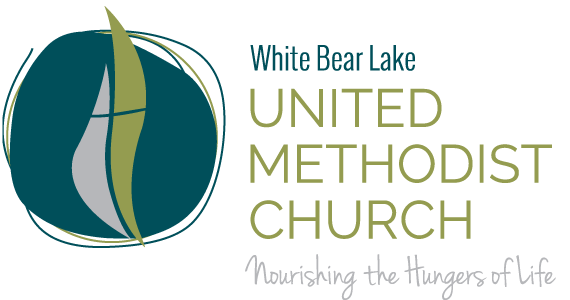 Alleluia Ringers Spring 2022 Schedule   Playing for Traditions – 9am*January 16	“We Three Kings” arr. By S.E. FaubleFebruary 20	“Prayer for the Innocents” by Michael Helman“Do Lord” arr. By Valerie StephensonMarch 20	“Peace in Our Time” with violin Cara WilsonApril 15	“In Adam We Have All Been One” arr. By Scott M. Hyslop“When Jesus Wept” arr. By Karle EriksonApril 17*	“Now the Green Blades Riseth” Kevin McChesneyHymn tba  May 15	“Do Lord” arr. By Valerie StephensonSmall ensemble piece* Exception EASTER play at the 8:30am & 9:45am worship services.Joint Concert Alleluia Ringers and Bells of the LakesMay 15	4:00pm at WBLUMC“Jesu, Joy of Man’s Desiring” arr. Bill Mathis“Antiphonal Flourish” arr. Bill Mathis“Gladness and Grace” Michael Mazzatenta“Peace from our Time” or “Prayer for the Innocents”Sectionals 5pm – 5:30pmRecording Session for Online WorshipFebruary 9 March 30General info:Rehearsals are Wednesday from 5:30pm – 6:45pmPerformances-3rd Sunday of each month Oct-May.2022: 1/16, 2/13, 3/13, 4/17, 5/15No rehearsal: 11/24, 12/22, 12/29, 3/2Last rehearsal 5/11Community Ringing EventsBellFest  2/26/22 at North Heights Lutheran Church in Arden Hills. Registration deadline 12/31/21Area 7 Festival	Handbell Musicians of America at DECC, Duluth, MNPeteria’s cell (612)251-3861 text okVersion 2/23/22